FORMULÁRIO DE ATIVIDADES PROGRAMADASDOUTORADONome:		     				RA:     Orientador:	     							Nível:     Data:     05 (cinco) créditos de Atividade Programada  O aluno para realizar o segundo exame de qualificação precisa comprovar no mínimo 03(três), e os outros 02(dois) créditos até o momento do depósito, conforme tabela abaixoGrupo IAtividades								             nº de créditosArtigo em periódico (A1 ou A2)						        3,0Artigo em periódico (A3 ou A4)	                                                          2,5Artigo em periódico (B1,B2 ou B3)						        2,0Capítulo de livro (L1, L2 ou L3)						        1,0 a 1,5 Anais de congressos nacionais/internacionais 				        0,5 a 1,0 Palestras/Conferências em congresso simpósios nacionais/internacionais     0,5 a 1,0Grupo II Atividades Programadas                                                     nº de créditosAssessoria/consultoria na área da pesquisa                           de 1,0 a 2,0   (mínimo 15 horas)	                                                   Docência em cursos de extensão,                                        de 0,5 a 2,0      aprimoramento e especialização                                              Observação:- Não será considerada representação decimal (0,5) sendo necessárias no mínimo duas atividades para compor o número inteiro.- Todas as atividades deverão ser documentadas com certificados digitalizados.  - Preferencialmente o aluno deverá cumprir as atividades acima elencadas contemplado os dois grupos.- O elenco acima apresentado poderá ser ampliado com novas atividades, aprovadas pelo colegiado do Programa.  Nome:                                                                                           RA:      Programa:      Tel. (     )            			E-mail:      Nível: (     ) Mestrado (     ) Doutorado   Situação Atual:  (     ) Matriculado  (     ) Trancado		São Paulo,      /     /     																_________________________________									Assinatura do AlunoATIVIDADE PROGRAMADA(      /       )		Aceito   (     ) CréditosSem        Ano______________________________________		_____________________________________            Assinatura do Orientador				     Assinatura e Carimbo do Coordenador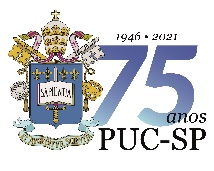 PONTIFÍCIA UNIVERSIDADE CATÓLICA DE SÃO PAULOPrograma de Pós-Graduação em Comunicação Humana e SaúdeDATAATIVIDADECRÉDITOQUANT.TOTAL CRÉDITOSexemploArtigo em periódico (A1 ou A2)3,0  